Język polski 25-29.05.2020PONIEDZIAŁEK Temat: Prace Herkulesa – c.d (opowiadanie treści wybranych rozdziałów, uzupełnianie inf.).WTOREKTemat: Metody pracy detektywistycznej.Znani detektywi:Sherlock Holmes (bohater powieści Arthura Conana Doyle’a) Philip Marlowe (bohater powieści Raymonda Chandlera) panna Marple (z powieści Agathy Christie) Adrian Monk (bohater serialu TV) ojciec Mateusz (bohater serialu TV)Nowoczesne metody kryminalistyczne ułatwiają zdobycie dowodów, jednak nic nie jest w stanie zastąpić postaci detektywa, inspektora, który kieruje śledztwem i rozwiązuje zagadkę głównie dzięki swojej inteligencji, rozległej wiedzy, błyskotliwości, umiejętności kojarzenia faktów.Sposoby, dzięki którym namówiono Poirota do podjęcia się rozwiązania problemu:–  doktor Oldfield zwrócił się do detektywa przekonany, że policja nie może nic poradzić na jego kłopoty z plotkami, Poirot czuł się niezastąpiony (Hydra lernejska) –  detektywa zainteresowała poruszająca opowieść nieśmiałego mechanika, który czytał o nim w gazecie (co mile połechtało próżność Poirota) i poprosił go o odnalezienie zaginionej ukochanej (Łania kerynejska) –  oddał przysługę przyjacielowi, który „wypłakiwał przed nim swą niedolę” – kradzież obrazu Rubensa  (Pas Hipolity) – został namówiony do działań przez Amy Carnaby, którą niepokoiło zachowanie przyjaciółki (Stado Geryona) –  przypadkowe spotkanie w zatłoczonym metrze dawnej znajomej – hrabiny Very Rossakoff – przemyślnej złodziejki biżuterii, którą od wielu lat był zafascynowany, spowodowało, że przyjął jej intrygujące zaproszenie  „do piekła” (Pojmanie Cerbera)Kartkówka (3 lekcje: tworzenie i budowa wyrazów, wyrazy pochodne, rodzina wyrazów – zapowiadałam!!- 15 minut)ŚRODATemat: Cel uświęca środki?Metody zdobywania informacji:-rozmowy ze świadkami-analiza zachowania podejrzanych-podszywanie się za kogoś innegooględziny miejsca zbrodni-śledzenie podejrzanychCZWARTEKTemat: Intelektualne szarady.Przesłanki: Pani Rice i Elsie żądały od Harolda Waringa coraz więcej pieniędzy; podsekretarz nie rozumiał rozmowy kobiet z niesympatycznie wyglądającymi Polkami.Wnioski: Kobiety mogą z łatwością manipulować Haroldem, odwołując się do jego honoru i rycerskości. Moment przełomowy: Herkules dowiedział się za pomocą telegrafu, że kobiety są poszukiwane przez policję. Przesłanki: Doktor Andersen wstrzykiwał nieznaną substancję wszystkim uczestnikom zgromadzenia.Wnioski: Ta substancja na pewno ma związek z chorobami i śmiercią członków sekty.Moment przełomowy: Udział panny Carnaby i inspektora Cole w obrzędach sekty – zabranie strzykawki. Przesłanki: Dwie pozornie niezwiązane ze sobą informacje: skradziono obraz, zaginęła dziewczynka. Wnioski: Jakimś sposobem obraz musiał przedostać się za granicę.Moment przełomowy: Znalezienie koło torów dziewczęcych butów. PIĄTEKTemat: Przed pracą klasową – Herkules mitologiczny a H. Poirot, działanie detektywa, bohaterowie, nawiązanie do prac Herkulesa.PRACA KLASOWA Z LEKTURY – 2 CZERWCA 2020 – WTOREK.RELIGIATemat - Święty Piotr i Paweł filarami Kościoła katecheza 32 str. 1051. Święty Piotr, a właściwie ………………….., był ……………………………i pochodził…………………………., z miasteczka położonego na brzegu jeziora Genezaret. Jego ojcem był Jan a bratem ………………………., powołany wraz z nim na apostoła. Piotr prowadził nad Jeziorem Galilejskim dobrze prosperujące przedsiębiorstwo ……………………o czym świadczy fakt posiadania przez niego łodzi i wspólników. Był człowiekiem żonatym i wg tradycji chrześcijańskiej ojcem jednej tylko córki Petroneli. Mieszkał z rodziną w ………………………u teściowej, którą Pan Jezus uzdrowił. Był człowiekiem prostym, choć nie oznacza to, że niewykształconym. Całe jego życie odmieniło spotkanie z Jezusem z Nazaretu. Według pięknej relacji św. Łukasza powołał on Szymona, w czasie cudownego połowu ………..w wodach Jeziora Galilejskiego. Do Piotra wyznającego swoją grzeszność Jezus skierował słowa: „Nie bój się. Odtąd ludzi będziesz łowił” Piotr, bo takie imię nadał mu Jezus, zapowiadając jego przyszłą rolę we wspólnocie Kościoła, był traktowany w gronie uczniów Jezusa jako osoba zajmująca szczególną pozycję. Imię Piotr oznacza ………… i na niej został zbudowany ………………. . Jezus nazwał Piotra skałą czyli mocnym ……………………… . W Ewangeliach wymienia się go na pierwszym miejscu wśród apostołów. Piotr  wyznał, w imieniu  apostołów, że Jezus jest ………………… Synem Bożym, otrzymał „władzę…………..”, to znaczy władzę nad Ludem……….. co zwiąże na ziemi będzie ……………… w …………… a co rozwiąże na …………… będzie ……………… w …………………… . Był także świadkiem szczególnych chwil w działalności Jezusa: Jego przemienienia na Górze Tabor i wskrzeszenia córki Jaira. W czasie pojmania Jezusa w Ogrodzie Oliwnym to Piotr dobył miecza i uderzył sługę arcykapłana ucinając mu ucho. Szedł za pojmanym Jezusem, aż na dziedziniec pałacu arcykapłana, gdzie dokonało się jego …………………….zaparcie, aby spełniła się przepowiednia samego Jezusa. Potem Piotr gorzko…………………. i żałował swego kroku a po ………………………………..Jezusa, po trzykrotnym pytaniu o miłość, odpowiedział  Tak Panie Ty wiesz, że Cię ……………. Pan Jezus mu odpowiedział Paś ………………………………….. .Stanął Piotr na czele wspólnoty uczniów w Jerozolimie. Był pierwszym ……………………. .Temat -Powtórzenie i utrwalenie wiadomości...................................................................................(imię i nazwisko, klasa)1.      Czym jest sakrament? (1 punkt)......................................................................................................................................................................................................................................................................................................2.      Napisz sakramenty wtajemniczenia chrześcijańskiego: (1 punkt)3.      Dlaczego właśnie one nazywane są sakramentami wtajemniczenia chrześcijańskiego? (1 pkt)a)      wprowadzają chrześcijanina w początek tajemnicy wiaryb)      doprowadzają do pełnej dojrzałości wierzącego4.      Sakramenty, które można przyjąć więcej niż raz w życiu: (1 punkt)5.      Dlaczego niektóre sakramenty można przyjąć tylko raz? (1 punkt)  ......................................................................................................................................................................................................................................................................................................6.      Sakramenty, które można przyjąć tylko w stanie łaski uświęcającej: (1 punkt)7.              Czy możliwa jest sytuacja, kiedy to człowiek w swoim życiu przyjmie wszystkie 7 sakramentów? (1 pkt)a)      tak                         b) nie8. Uzupełnij cytaty z Pisma Świętego dotyczące ustanowienia niektórych sakramentów (3 punkty)      „Choruje ktoś wśród was? Niech sprowadzi ......................... Kościoła, by .......................... nad nim i ............................ go w imię Pana „ (Jk 5, 14)      „Idźcie więc i ............................. wszystkie ......................udzielając im ........................ w imię Ojca i Syna i Ducha Świętego” (Mk 10,6)      „Lecz na początku stworzenia  Bóg ............................... ich jako .......................... i ............................: dlatego ................. człowiek ojca swego i matkę i złączy się ze swoją żoną, i będą oboje jednym ciałem” (Mk 10, 6)      (błogosławieństwa, wysławiali, stworzył, lekarzy, ludy, ulepił, śpiewali, utworzył., pozdrawiajcie, Boga, chrztu, Pana, mężczyznę, niewiastę,  namaścili, błogosławcie, kobietę, wysłuchali, nauczajcie, narody  kapłanów,  rodzinę, zostawi, porzuci, opuści, diakonów, modlili się)9. Kiedy zostały ustanowione sakramenty Kapłaństwa i Eucharystii? (1 punkt) ......................................................................................................................................................... 10. Kiedy mówimy o żalu niedoskonałym, a kiedy o żalu doskonałym? (1 punkt)..................................................................................................................................................................................................................................................................................................................11. Który z aktów penitenta jest najważniejszy? (1 punkt)a)      rachunek sumienia – bo pozwala człowiekowi stanąć w prawdzie ze sobąb)      żal za grzechy – bo jest niezbędny do tego, by spowiedź była ważnac)      zadośćuczynienie – bo jest wyrazem prawdziwości nawrócenia12. W jakich wydarzeniach biblijnych zapowiadany był chrzest? Wymień choć jedno wydarzenie. (1 pkt).........................................................................................................................................................13. Jakie warunki należy spełnić by zostać chrzestnym? (1-5 punktów)1.      ......................................................................................................................................2.      .......................................................................................................................................3.      .......................................................................................................................................4.      .......................................................................................................................................5.      .......................................................................................................................................14.  Kto może zostać zwyczajnym, a kto nadzwyczajnym szafarzem chrztu? (2 punkty)Zwyczajnym:..........................................................Nadzwyczajnym:.............................................15. Jaką formułę należy wypowiedzieć, by dokonać chrztu z wody? (1 punkt).........................................................................................................................................................16. Kto oprócz kapłana może udzielać wiernym sakramentu Eucharystii? (2 punkty)1. ......................................................................2. ......................................................................17. znak widzialny sakramentu chrztu  ………….………………………….………….………………… ..……………………..……………………………………………………………………………………..    znak niewidzialny sakramentu chrztu ………………………………………  ……………………………. Sakramenty w służbie drugiemu człowiekowi to:  ………………………..………………………………   biała szata symbolizuje:…………………………………………………………………………………… Czego symbolem jest woda: ……………………………………………………………………………. Na czym polega chrzest z krwi…………………………………………………………………………… (7 pkt)18. W jaki sposób należy przygotować się do przyjęcia niżej wymienionych sakramentów? (3 pkt)Kapłaństwo – ..............................................................................................Małżeństwo – ..............................................................................................Eucharystia – ...............................................................................................19 Skutki chrztu: (7 pkt)         gładzi …………………………………………………………………………………………………….         daje ………………………………………………………………………………………………………..         włącza …………………………………………………………………………………………………….         czyni ………………………………………………………………………………………………………..         wszczepia ………………………………………………………………………………………………..         wyciska ……………………………………………………………………………………………………         otrzymaliśmy ……………………………………………………………………………………………1. Pismo Święte dzielimy na: Stary i ........................................
........................................ (2)

2. Pismo Święte składa się z:
· 56 ksiąg
· 67 ksiąg
· 73
ksiąg (1)

3. O życiu Pana Jezusa opowiadają 4 ........................................,
podaj ich autorów:

(5)

4. Ułóż w kolejności etapy powstawania Ewangelii:
I. Spisanie Tradycji ustnej 
II. Życie Jezusa , Jego słowa i czyny.
III. Tradycja ustna. (1)

5. Którzy z Ewangelistów byli uczniami Pana Jezusa:
· Św. Mateusz
· Św. Marek 
· Św. Łukasz
· Św. Jan (podkreśl prawidłową odpowiedź) (2)

6. Wymień symbole Ewangelistów i napisz, dlaczego taki symbol odpowiada każdemu z nich
· Św. Mateusz........................................
........................................

· Św. Marek........................................
........................................

· Św. Łukasz........................................
........................................

· Św. Jan........................................
........................................
(8)
7. Nad jaką rzeką i kto ochrzcił Pana Jezusa? ........................................ 

8. Gdy Pan Jezus wychodził z wody po swoim chrzcie otworzyły się niebiosa, zstąpił na Pana Jezusa........................................
w postaci gołębicy i głos z nieba mówił: „ Ten jest mój.................................................
...............................”.( uzupełnij brakujące słowa ) (3)

9. Kto nazwał Pana Jezusa „Barankiem Bożym”:
· Św. Paweł
· Św. Piotr 
· Św. Jan Chrzciciel (podkreśl prawidłową odpowiedź) (1)

10. Ile dni Pan Jezus był kuszony na pustyni?.................... (1)
11. Napisz czego dotyczyły poszczególne kuszenia:
I ........................................
II ........................................
III ........................................
(3)
12.  Uzupełnij brakujące słowa: „Wprowadzam nieprzyjaźń między ciebie i ........................................, pomiędzy potomstwo twoje..................................... jej, ono zmiażdży ci głowę, a ty ................................. mu ................. 13. Pan Jezus mówił o Królestwie Bożym, które przyszło wraz z Nim. Napisz na jakie miejsca padło ziarno w przypowieści „o siewcy”


14. Napisz 7 Sakramentów Świętych

15. Dokończ zdanie: PROTOEWANGELIA to pierwsza............
........................................

15. Uzupełnij brakujące słowa: „Wprowadzam nieprzyjaźń między ciebie i ........................................, pomiędzy potomstwo twoje..................................... jej, ono zmiażdży ci głowę, a ty ................................. mu .................” (4)

17. Napisz 3 uczynki miłosierne względem ciała:

(3)

18. Napisz 3 uczynki miłosierne względem duszy:

(3)

19. Jakie słowa wypowiedziała Maryja, gdy Archanioł Gabriel oznajmił Jej, że zostanie Mamą Pana Jezusa. 
„ Oto Ja ........................................
........................................ (3)

20. Gdzie się schroniła Święta Rodzina przed Herodem?
........................................ (1)

21. Co oznaczały dary złożone Panu Jezusowi przez Mędrców?
· Złoto ........................................
· Kadzidło ........................................
· Mirra ........................................
(3)
22. Pan Jezus czynił cuda, min. uzdrowił paralityka:

a. W jaki sposób paralityk znalazł się w domu, w którym nauczał Jezus?........................................
........................................
b. Uzupełnij zdanie: „Człowieku,,........................................ ........................................grzechy”.
c. Uzupełnij zdanie: „Mówię Ci, wstań,............................... 
........................................ i idź do domu”.
(3)
23. W jakie zwierzęta weszły złe duchy, które wypędził z opętanego Pan Jezus? ........................................(1)

24. Pan Jezus wskrzesił Łazarza:
a. Jak miały na imię siostry Łazarza?
........................................
b. Od ilu dni Łazarz leżał w grobie?
........................................ (3)

25. Dopasuj nazwę góry do wydarzenia:
a. Synaj
b. Oliwna
c. Tabor
d. Golgota
1. Pan Jezus oddał za nas swoje życie.
2. Pan Jezus przemienił się w obecności uczniów.
3. Mojżesz otrzymał od Pana Boga Dekalog.
4. Tam Pan Jezus modlił się przed śmiercią.1.A)    Z pośród podanych słów wybierz i podkreśl 7 darów Ducha Świętego:   1 pkt/…. /Dar mądrości, dar dobroci, dar uśmiechu, dar umiejętności, dar rady, dar męstwa, dar prawdomówności, dar szczerości, dar pobożności, dar cichości, dar rozumu, dar łagodności, dar Bojaźni Bożej.                B) wytłumacz znaczenie dowolnie wybranego daru Ducha Świętego /1pkt/…../…………………………………………………………………………………………………………………….........................................................................................................................................……………………………………………………………………………………………………………2.   Wytłumacz i uzasadnij w 2-3 zdaniach  znaczenie imienia św. Piotra: /3 pkt/…../………………………………………………………………………………………………………………………………………………………………………………………………………………………………………………………………………………………………………………………………………………………………………………………………………………………………………………………………………………………………………………………………………………………………………………………………………………………………………………………………………………………………………………………………………………   3. Wytłumacz, co oznaczają  podane  niżej słowa : /2 pkt/…./ Krzyżmo -……………………………………………………………………………………………………………………………………………………………………………………………………………………………………………………………………………………………………………………………………………………………………………………………………………………………………………………Biała szata przy chrzcie …………………………………………………………………………………………………………………………………………………………………………………………………………………………………………………………………………………………………………………………………………………………………………………………………………………………………………………4.Wymień 7sakramentów 2 pkt/……/ ……………………………………………………………………………………………………………………………………………………………………………………………………………………………………………………………………………………………………………………………………………………………………………………………………………………………………………………………………………………………………………………………………………………………………………………………………………………… 5.Opisz Pięćdziesiątnicę ,wstawiając poprawne wyrazy z ramki/można zmienić formę gramatyczną/ : /2pkt/ Pięćdziesiątnica to ………………………………..,stąd też ………………….wielu Żydów w ……………………….Był to również czas……………………………………………….od Zmartwychwstania …………………..Duch Święty zstąpił na …………………….aby umocnić ich w głoszeniu ………………………………………….. obecność, Jerozolima, Jezus, 50 dni, Dobra Nowina, święto żydowskie, Apostołowie   6.Uzupełnij życiorys św.  Pawła:  /1 pkt za poprawną odpowiedź –w sumie 4 pkt / …../
1.Św. Paweł był z pochodzenia ……………. .,urodził się w …………………….  2.Przed swoim nawróceniem prześladował …………………….., w drodze do ………………..., ukazał  mu się …………………3.Po tym spotkaniu św. Paweł ….……………………………….Odbył wiele podróży , w czasie których pisał………………..do wspólnot chrześcijańskich. 4.Zginął śmiercią ……………………....w ……………………….. .  .7.Jesteś człowiekiem ochrzczonym, napisz jakie znaczenie dla Ciebie ma sakrament chrztu oraz jakie zadania wynikają z przyjęcia chrztu przez Ciebie /i każdego ochrzczonego / /3-4 zdania /        3 pkt ……………………………………………………………………………………………………………………………………………………………………………………………………………………………………………………………………………………………………………………………………………………………………………………………………………………………………………………………………………………………………………………………………………………………………………………………………………………………………………………………………………………………………………………………………………………………………………………………Klasa 7 – fizyka28 maja (czwartek) – 2 lekcjeTemat:Cieplny przepływ energiiPodręcznik str.234-237 wraz z opisem doświadczeń i rysunków.Notatka:1. Ciepło to forma przekazywania energii wewnętrznej bez wykonywania pracy, oznaczamy go Q.2. Cieplny przepływ energii to przekazywanie części energii wewnętrznej na sposób ciepła od ciała o temperaturze wyższej do ciała o niższej temperaturze, w miejscu ich zetknięcia.3. Ciepło przepływa dopóki temperatury stykających się ciał nie wyrównają się, mówi się, że nastąpiła wtedy równowaga termiczna.4. Pierwsza zasada termodynamiki: całkowita zmiana energii wewnętrznej ciała (układu ciał) jest sumą wykonanej pracy (z tarciem) i przekazanego ciepła.                            ∆Ew = W + Q5. Jeśli ciało wykonuje pracę nad innym lub oddaje ciepło to jego Ew zmniejsza się.6. Jeśli praca jest wykonana przez siły zewnętrzne nad ciałem lub dostarczono do niego ciepło to jego Ew rośnie.Zadanie domowez.1 str. 236 - proszę w odpowiedzi określić słowami czynność z rysunku i dopisać drugą część zdania-opis procesu zmiany energii.Całą notatkę z zadaniem wysyłacie do mnie.Temat: Sposoby przekazywania ciepłaProszę przeczytać z podręcznika lekcję ze stron 238 – 242, włącznie z doświadczeniami i opisem przy rysunkach!Notatka:Cieplny przepływ energii może zachodzić na trzy sposoby:a) przewodzenie,b) unoszenie, czyli konwekcja,c) promieniowanie.Przewodnictwo cieplne zachodzi przy bezpośrednim kontakcie ciał o różnych temperaturach, w szczególności w ciałach stałych.Ze względu na szybkość, z jaką zmienia się temperatura ciała, dzielimy je na przewodniki i izolatory.Dobrymi przewodnikami ciepła są wszystkie metale i diament.Dobrymi izolatorami są tworzywa sztuczne, styropian, drewno, powietrze i próżnia. W życiu codziennym, w szczególności w temacie oszczędności energii, ogromną rolę spełnia izolacja cieplna.Konwekcja czyli unoszenie ciepła zachodzi szczególnie wewnątrz cieczy i gazów.Konwekcja polega na przemieszczaniu się ogrzanej cieczy lub gazu do góry, podczas gdy chłodniejsza ciecz zajmuje miejsce na dole, czyli podczas unoszenia następuje transport zarówno ciepła (energii) jak i masy. Zjawisko konwekcji ma kluczowe znaczenie w wietrzeniu i wentylacji pomieszczeń.Promieniowanie to sposób przekazywania ciepła na odległość, szczególnie w gazach. W ten sposób dociera energia cieplna ze Słońca do Ziemi.Zadanie domowe z.3 str.242.Jak ktoś ma zaległe notatki i zadania z poprzedniego działu to proszę je przysłać, żeby nie było zdziwienia, gdy wpiszę na drugi tydzień oceny za pracę w zdalnym nauczaniu.Łączycie się na lekcję na zoom, macie włączone kamery.POWODZENIAPlastyka  kl 7  Temat:  Mój pomysł na pejzaż.Witam moi drodzy, Bardzo proszę o zapoznanie się z tematem w podręczniku z plastyki  str 72 -75. Następnie proszę o wykonanie według  własnej interpretacji ćwiczenia „mój pomysł na pejzaż” str74 czyli jeżeli byłby kłopot z wydrukowaniem zdjęcia po prostu narysuj , bądź namaluj widok z  okna ,z podwórka ale przekształcając widok według poleceń z podręcznika / zmieniając kolor / nastrój/ ,Proszę o staranność wykonania Czas na wykonanie  2 tygodnieProszę obowiązkowo  o przesłanie prac do oceny  adres   dorotka_konie@op.plMoi drodzy proszę również o nadesłanie zaległych prac ,jeżeli ktoś takie ma ,zbliża się  koniec roku szkolnego i już niebawem wystawianie ocen końcoworocznych.Pozdrawiam serdecznie Marta Sroka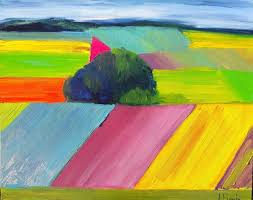 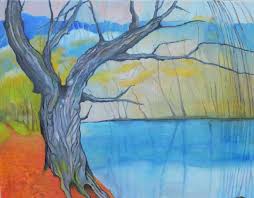 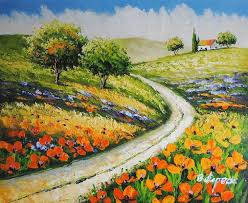 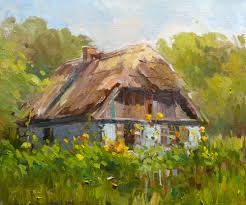 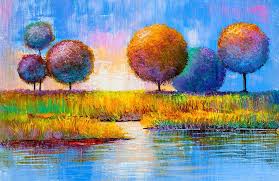 GEOGRAFIA25 maja (poniedziałek)Temat: Wpływ zmian politycznych i gospodarczych po 1989 roku na strukturę zatrudnienia.Zapoznaj się z poniższym filmem:https://www.youtube.com/watch?v=qFMP42dAi2Ehttp://geografia.sp130.edu.pl/wplyw-zmian-politycznych-na-strukture-zatrudnienia/Notatka:Przemiany polityczne, które zaszły w Polsce po 1989 r., spowodowały, że w naszym kraju zaczęły obowiązywać́ zasady gospodarki rynkowej.Jedną z konsekwencji przemian gospodarczych, które rozpoczęły się̨ na przełomielat 80. i 90. XX w. były zmiany w strukturze zatrudnienia. Dotyczyły one głównie zmniejszenia udziału przemysłu i budownictwai zwiększenia udział usług. Zmiany te nastąpiły m.in. w konurbacji katowickiej oraz w aglomeracji łódzkiej.Zadanie domowe: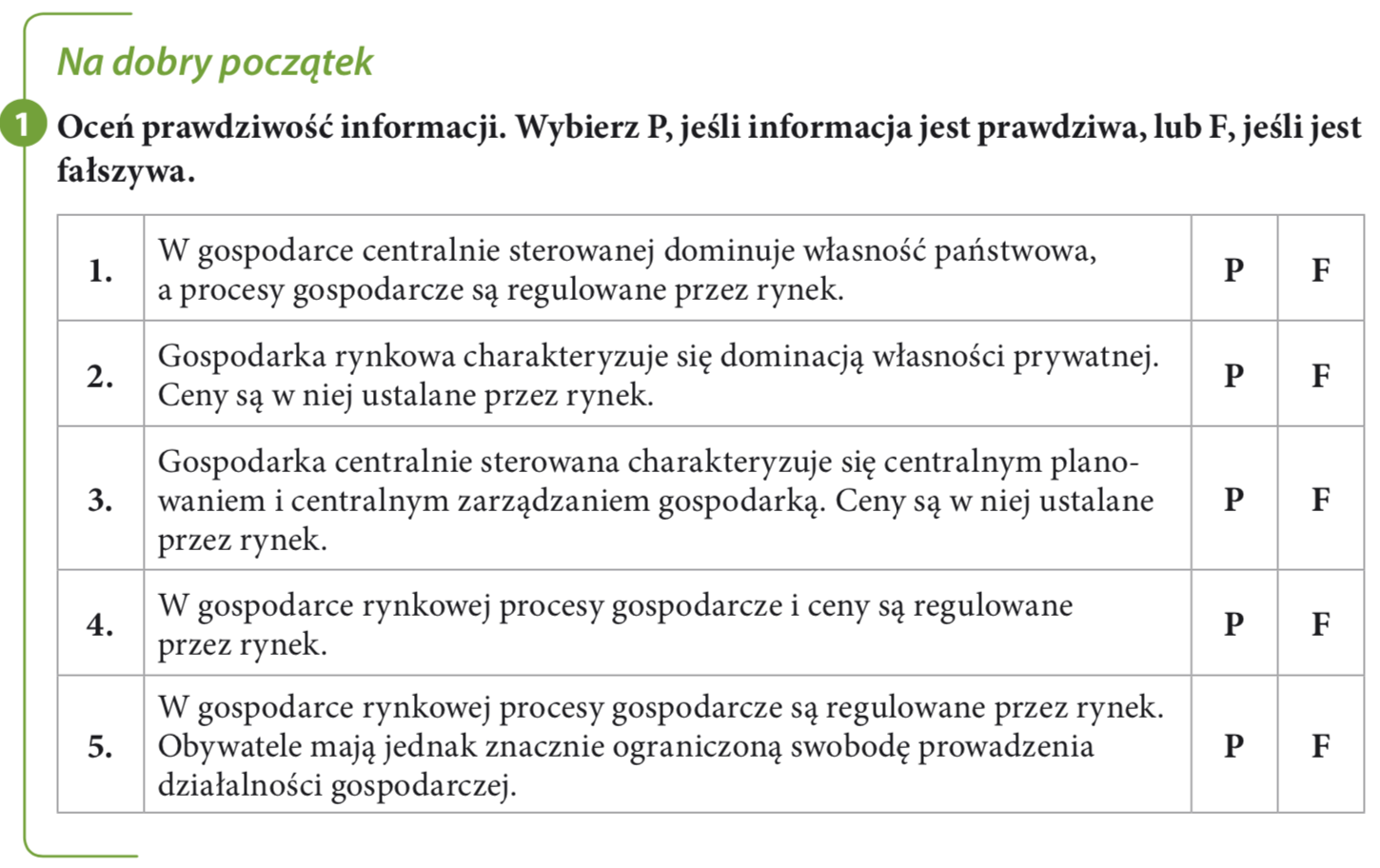 27 maja (środa)Temat: Wpływ transportu na rozwój przemysłu i usług.Zapoznaj się z filmem:https://www.youtube.com/watch?v=ZUy7xTDe780Notatka:Przedsiębiorstwa przemysłowe, centra logistyczne i handlowe, a także inne firmy usługowe są̨ lokalizowane przede wszystkim w pobliżu autostrad i dróg ekspresowych, np. w obrębie obszaru metropolitalnego Wrocławia.Dostęp do portów morskich pozwalana przewoź dużej ilości ładunków, np. surowców mineralnych umożliwiających rozwój przemysłu rafineryjnego oraz usług spedycyjnych i logistycznych.Klasa 7  Informatyka  od 25.05. do 29.05.2020Temat : Rysujemy, kolorujemy i uzupełniamy tabelę. Wyszukujemy informacje w Internecie.Otwórzcie pusty dokument Word. Wykorzystacie tu zakładki : Narzędzia główne , w sekcji czcionka :  ustawicie krój czcionki, jej rozmiar  np.12 , kolor czarny.W sekcji : akapit – krawędź dolna- rozwińcie i wybierzcie obramowanie i cieniowanie. wybierzcie dowolny kolor, obramowanie całej ramki efekt  3W, szerokość 3pkt.Wstawianie, w sekcji tabela rozwińcie listę i wybierzcie: wstaw tabelę –liczba kolumn 3; liczba wierszy 9Wpiszcie do tabeli: Kolumna 1: l.p.   Kolumna 2: Pytanie      Kolumna 3: NazwaW każdej komórce tabeli (kursor na tabeli, kliknijcie prawym przyciskiem myszki, wybierzcie : wyrównanie komórek - wybierzcie z listy - małe okienka – wyrównaj do środka w poziomie )W kolumnie l.p. napiszcie kolejne numeryW kolumnie  Pytanie napiszcie: kolejno do dołu:najkrótsza rzeka w Polscenajmniejszy ssak na świecienajszybsze zwierzę na świecienajwiększe zwierzę na świecienajwyższy budynek na świecienajwyższy wulkan na świecienajstarsze drzewo w Polscenajstarsze drzewo na świecieProszę znaleźć odpowiednie nazwy w Internecie.W kolumnie : Nazwa wpiszcie nazwę zgodną z pytaniem ( odpowiedź na pytanie) .W sekcji czcionka zaznaczcie : Kolor wyróżnienia tekstu i zaznaczcie tytuły kolumn np. kolorem żółtym, a wpisane nazwy kolorem zielonym.Zapisz jako tabela i wyślij jako załącznik mailem.Powodzenia !Czekam na maile: boniita1903@gmail.comNie zapomnij – zawsze piszemy w mailu kto jest autorem zadania.Biologia kl.VII  26 V   wtorekNapisz do zeszytu:Temat: Funkcjonowanie żeńskiego układu rozrodczego1.Żenskie hormony płciowe  s.221:-  estrogeny-  progesteron2.Przebieg cyklu miesiączkowego  s.221-2233.Rozwój pęcherzyka jajnikowego  s.2224.Dlaczego kobiety miesiączkują?    S22328 V  czwartekNapisz do zeszytu:Temat: Rozwój człowieka - od poczęcia do narodzin1.Zapłodnienie – zygota  s.2242.Rozwój zarodka   s.2243.Funkcje błon płodowych   s.224:-  owodnia-  omocznia-  kosmówka4.Co to jest łożysko?   S.2255.Etapy rozwoju płodowego  s.226-227:-  rozwój zarodkowy-  rozwój płodowy6.Ciąża i jej znaczenie  s.2287.Przebieg porodu  s.229   - fazy8.Bliźnięta   s.229:-  jednojajowe-  dwujajowe